Teen Court Leaders ProgramThe Teen Court Leaders Program is geared towards a more involved and committed group of volunteers that meets every Thursday during the school year. Leaders receive intensive leadership training to gain advanced skills, conduct trainings and presentations for others, serve as spokespersons in the community, and take on specific Teen Court roles beyond court. Teen Court is looking for student volunteers who are ready to step up and take on leadership roles. We work with youth to be advocates for social justice, and Teen Court Leaders are accountable to those youth that are in the local juvenile justice system. Specifically, Leaders activities include:Gain advanced skills in restorative proceedings Recruit and lead trainings for new volunteers Serve in specific roles of Peer Advocate, Court Aide, Media, or Community OutreachPlan and coordinate activities, fundraisers, and community activism Receive trainings from professionals in all areas of the criminal justice field Gain skills to advocate for youth involved in the justice system and for youth in generalCreate Teen Court outreach materials like pins, stickers, flyers, and more Attend out of town conferences and field tripsGive presentations and do related activities in the community outside of the weekly meetingsWe expect from Leaders:Semester or year-long commitment Attend meetings twice a month (2nd, 4th & 5th Thursdays) Be organized to get yourself to the meetings on time Notify Teen Court staff as soon as possible if you cannot make a meetingKeep other teens’ information confidential  What do Leaders do?Help run Teen CourtLeaders step up and fill the roles of clerk/student judge/attorney, serve as advocates in jury council hearings, conduct peer panels with clients, etcParticipate in trainings, hear guest speakers, or assist in planning meetings to make decisions about Teen CourtRecruit & give presentations in the community Follow through on any tasks you have signed up to do outside of meeting time Who can be a Leader?Entering 8-12 grades in the fallSome previous experience with Teen Court is highly recommended and preferredAbility to clearly and respectfully communicate with teens and adultsWillingness to listen to others and learn new thingsOpenness to different viewpointsPositive attitudeThe benefits of being a Leader:Earn up to 100 hours of community service and trainings75 hours of community service (if you include 4 times serving as an attorney)25 hours of training (attending CAYC provides additional hours of training)Meet new people, work as a team, and have funBe a positive voice for youth in our community and help out other teensTraining and experience looks good on job, college, and scholarship applicationsExplore career options in the legal and youth advocacy fieldsIf you are interested in serving as a youth representative at the California Youth Court Summit, you will receive preference over volunteers not in leaders.How to join the Leaders program:Fill out an application and turn it in to Teen Court. We are looking for Leaders who support the mission of the Humboldt County Teen Court and the goals of restorative justice. We are also looking for leaders who represent a diversity of ages, schools, interests, genders, races, and leadership experience. Meetings start in September, every 2nd, 4th & 5th Thursday from 4:15-6:15pm in Eureka. Apply today! Bus passes available to help with transportation!!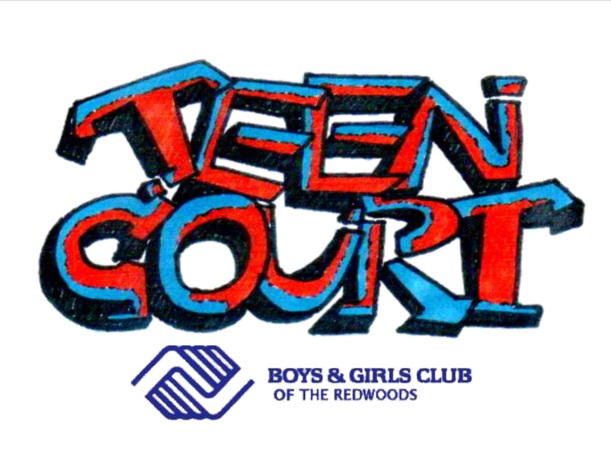 939 Harris Street, Eureka, CA 95501    phone:  707-444-0153   email:  hcteencourt@bgcredwoods.orgTeen Court Leaders ApplicationName _________________________________________	Birth date _____________________Best way to contact you (Circle) : 	Call cell	Text Cell	Call Home	E-mail		E-mail Address ____________________________________________________________________________Name of School __________________________________	Grade ________________________1. Why do you want to be a Teen Court Leader? What skills & experience do you want to gain from our program? (leadership/communication/organization/social bonding/crafts/anti-oppression/fundraising, etc.)2. What skills/knowledge do you have to offer our leaders program and Teen Court as a whole? (leadership/communication/organization/social bonding/crafts/anti-oppression/fundraising, etc.)3. How do you plan to be committed to Social Justice values such as challenging discrimination and oppression in our communities?